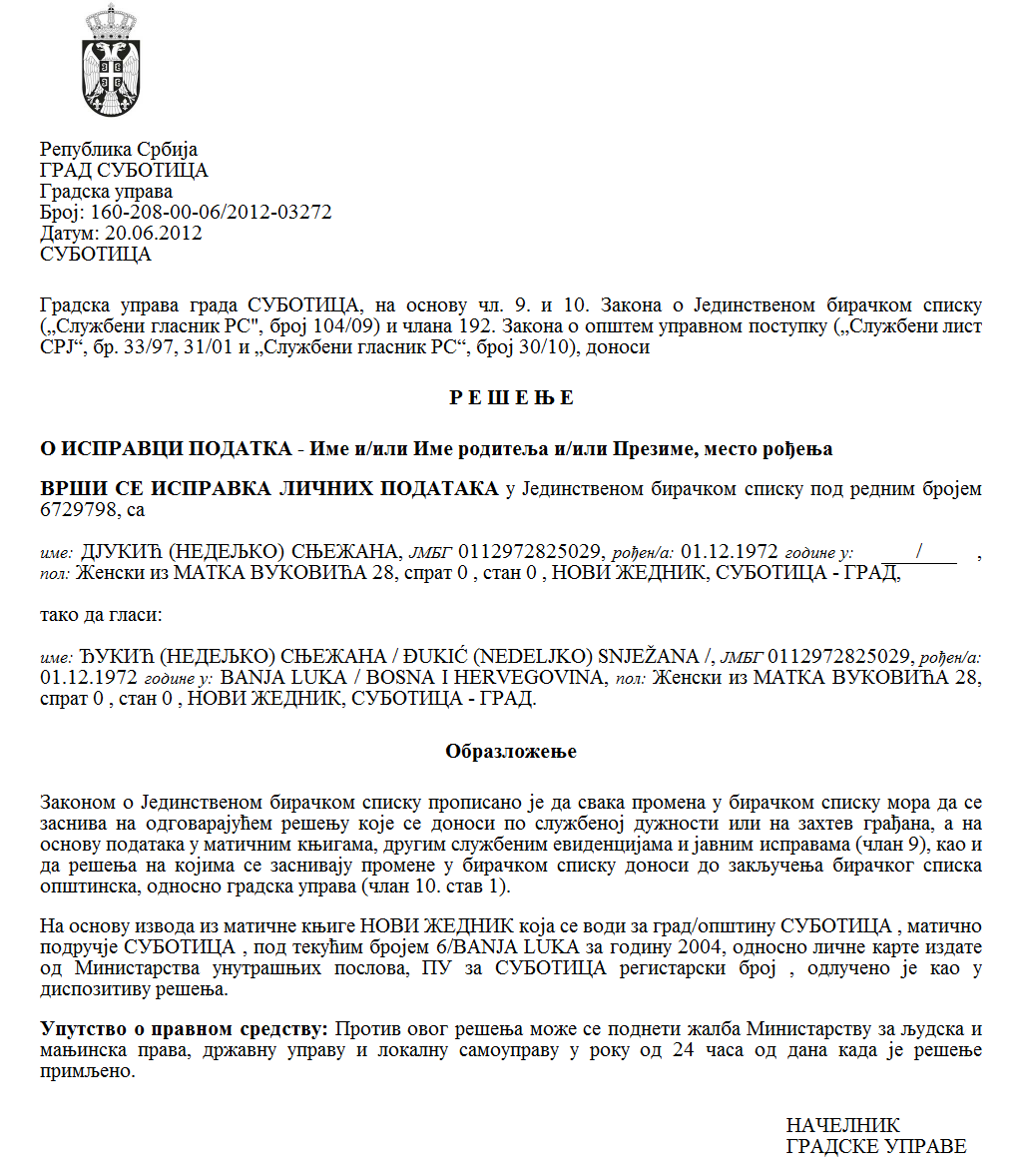 SZERB  KÖZTÁRSASÁG VAJDASÁG AUTONÓM TARTOMÁNY  ZENTA KÖZSÉG ZENTA KÖZSÉG POLGÁRMESTER  Szám: 320-6/2023-II Kelt: 2023.10.17-én Z e n t a Az  egyesületek által a közérdekű programokra a serkentő  eszközök,  vagy az eszközök hiányzó része odaítélésének eljárásáról és  ellenőrzéséről szóló rendelet (Zenta Község Hivatalos Lapja,  31/2021. sz.) 19. szakasza, Zenta község  statútuma (Zenta Község Hivatalos Lapja,  4/2019. sz.) 61. szakasza 1.  bekezdésének 33) pontja,  a nyilvános pályázatban, száma 320-6/2023-II kelt  2023. január  30-án megjelölt  serkentő  eszközökre  a program kiválasztásáról szóló határozat és  Zenta község 2023-as  évi költségvetéséről szóló  rendelet (Zenta Község Hivatalos Lapja,  17/2022., 5/2023. és  9/2023. sz.) alapján  a község  polgármestere   meghozta az alábbi  VÉGZÉST AZ ESZKÖZÖK ODAÍTÉLÉSÉRŐL 1. Zenta község költségvetéséből, összhangban a nyilvános pályázattal  Zenta  község számára a közérdekű programok/projektumok serkentésére  vagy programok/projektumok  hiányzó eszközeinek  a  finanszírozására, amelyeket a mezőgazdaság- és vidékfejlesztés területén az  egyesületek valósítanak meg 1.800.000,00 dináros teljes összeg lett  biztosítva, amely eszközök   a Zenta község  2023-as évi  költségvetéséről szóló rendelettel (Zenta Község Hivatalos Lapja,  17/2022., 5/2023. és  9/2023. sz.) lettek előirányozva, éspedig   a  0101-es program  keretében MEZŐGAZDASÁG- ÉS VIDÉKFEJLESZTÉS néven, mint  0001-es számú aktivitás,  A helyi közösségben   a   mezőgazdasági politika lefolytatásának támogatása néven, a  funkcionális osztályozás  421-es  kódja alatt és  a  Mezőgazdaság néven,   a 101/0-s pozíciószámon, mint  481000-es   közgazdasági osztályozás, leírva, mint A   KORMÁNYON KÍVÜLI SZERVEZETEK DOTÁLÁSA, éspedig: 2. Az eszközök nem rendeltetésszerű használata esetén, foganatosításra kerülnek  a megfelelő intézkedések az eszközök visszatérítésére kerülnek Zenta község költségvetésébe, összhangban a törvénnyel. 3. A jóváhagyott eszközök a használóknak a megkötött szerződések  alapján kerülnek odaítélésre  a  tűzvédelem terén  a programok (társ) finanszírozásáról, a használók és Zenta község között, amellyel rendezésre  kerülnek a szerződő felek  jogai, kötelezettségei és felelősségei. 4. Felhívjuk a jelen végzés  1. pontja szerinti  egyesületeket, hogy a jelen végzésnek  Zenta község hivatalos  honlapján és Zenta község  hirdetőtábláján  való  közzétételétől számított  nyolc napon belül tegyenek eleget   a szerződéskötésnek. Ellenkező esetben kell tekinteni, hogy  visszavonták a  programjavaslatukat. 5. A jelen végzés  végrehajtását a Zentai Községi Közigazgatási Hivatal  határozza meg. I n d o k l á s Zenta község  2023-as évi költségvetéséről szóló rendelettel (Zenta Község Hivatalos Lapja,  17/2022., 5/2023. és  9/2023. sz.) éspedig   a  0101-es program  keretében MEZŐGAZDASÁG- ÉS VIDÉKFEJLESZTÉS néven, mint  0001-es számú aktivitás,  A helyi közösségben   a   mezőgazdasági politika lefolytatásának támogatása néven, a  funkcionális osztályozás  421-es  kódja alatt és  a  Mezőgazdaság néven,   a 101/0-s pozíciószámon, mint  481000-es   közgazdasági osztályozás, leírva, mint A   KORMÁNYON KÍVÜLI SZERVEZETEK DOTÁLÁSA megállapításra kerültek  az eszközök  1.800.000,00 dináros összegben. Zenta község  2023. január 30-án közzétette a nyilvános  pályázatot  Zenta  község számára a közérdekű programok/projektumok serkentésére  vagy programok/projektumok  hiányzó eszközeinek  a  finanszírozására, amelyeket a mezőgazdaság- és  vidékfejlesztés terén az  egyesületek valósítanak meg.  Zenta község polgármestere a  320-6/2023-II-es számú, 2023. április 06-án kelt határozatával  megalakította   a  pályázati bizottságot  Zenta  község számára a közérdekű programok/projektumok serkentésére  vagy a programok/projektumok  hiányzó eszközeinek  a  finanszírozására, amelyeket a mezőgazdaság- és  vidékfejlesztés terén az  egyesületek valósítanak.A bizottság elvégezte   a  javasolt  programok értékelését és megállapította a bejelentett programok  értékelési és   rangsorolási jegyzékét, amiről jegyzőkönyvet vett fel.  A program  kiválasztásáról szóló  határozattal, száma  320-6/2023-II, kelt  2023.09.13-án  Zenta község polgármestere döntött  a  programok kiválasztásáról, amelyek   finanszírozásra kerülnek   Zenta község költségvetési eszközeiből és  a  jóváhagyott  program szerinti   eszközök  mértékéről.  Az előadottak  alapján, a rendelkező rész szerint döntöttem.Czeglédi Rudolf s. k.Zenta község polgármestereSorszámAz egyesület neveProgramnévAz odaítélt  eszközök   összege 1Удружење  пољопривредника  СентаZentai GazdakörA regisztrált mezőgazdasági termelők segítéseПомоћ регистрованим пољ. газдинствима1,050.000,002Прво аматерско удружење кувара СентаElső Zentai amatőr  Szokácsok EgyesületeРазвој руралног аматерског кулинарстваA vidéki amatőr szakácstudomány fejlesztése170.000,003Удружење коњички и фијакерски клубTáltos-Lovas és Fiákeros Klub ZentaXVI lovastalálkozó és pörköltfőző verseny16. Коњички митинг и такмичење у кувању чорбе20.000,004Друштво Сенћанских дегустатора ракијеZentai Pálinkabirálók TársaságaPálinkafőzés hagyományápolása, korszerűsítéseОчување и модернизација традиције печења ракије10.000,005Удружење пољопривредника „Кеви“"Kevi gazda" EgyesületA modern és versenyképes mezőgazdasági termelés adaptálása Keviben Усвајање савремене и конкурентне пољопривредне производње у Кевију200.000,006Удружење „За наше мало село Кеви”Egyesület  „А mi kis falunkért – Kevi“Унапређење руралног развоја села КевиA Kevi  HK vidékfejlesztésének javítása50.000,007Ловачко удружење „Сента“Zentai VadásztársaságЗаштита усева од дивљачи и развој ловства у СентиA termények vadvédelme és a vadászat fejlesztése Zentán300.000,00